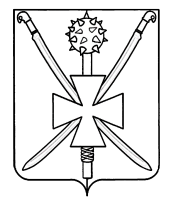 АДМИНИСТРАЦИЯ АТАМАНСКОГО СЕЛЬСКОГО ПОСЕЛЕНИЯ ПАВЛОВСКОГО РАЙОНАПОСТАНОВЛЕНИЕ    от 23.12.2022 года                                                                                         № 141ст-ца АтаманскаяО признании утратившими силу постановления администрации Атаманского сельского поселения Павловского района от 27 августа 2013 года № 78 «О Правилах определения границ, прилегающих к некоторым организациям и объектам территорий, на которых не допускается розничная продажа алкогольной продукции и способа расчета расстояния от организаций и объектов до границ прилегающих территорий на территории Атаманского сельского поселения Павловского района»В соответствии с Федеральным законом от 11 июня 2021 года № 170-ФЗ "О внесении изменений в отдельные законодательные акты Российской Федерации в связи с принятием Федерального закона "О государственном контроле (надзоре) и муниципальном контроле в Российской Федерации",                  п о с т а н о в л я ю:Признать утратившим силу постановление администрации Атаманского сельского поселения Павловского района от 27 августа 2013 года № 78 «О Правилах определения границ, прилегающих к некоторым организациям и объектам территорий, на которых не допускается розничная продажа алкогольной продукции и способа расчета расстояния от организаций и объектов до границ прилегающих территорий на территории Атаманского сельского поселения Павловского района»;Признать утратившим силу постановление администрации Атаманского сельского поселения Павловского района от 27 сентября 2016 года № 153 «О внесении изменений в постановление от 27 августа 2013 года № 78 «О Правилах определения границ, прилегающих к некоторым организациям и объектам территорий, на которых не допускается розничная продажа алкогольной продукции и способа расчета расстояния от организаций и объектов до границ прилегающих территорий на территории Атаманского сельского поселения Павловского района»;3. Разместить настоящее постановление на сайте администрации Атаманского сельского поселения Павловского района в информационно-телекоммуникационной сети «Интернет».4. Контроль за исполнением настоящего постановления оставляю за собой.5. Постановление вступает в силу после его официального обнародования.Исполняющий обязанности главы Атаманского сельского поселения Павловского района                                                                                Н.В. Робертус